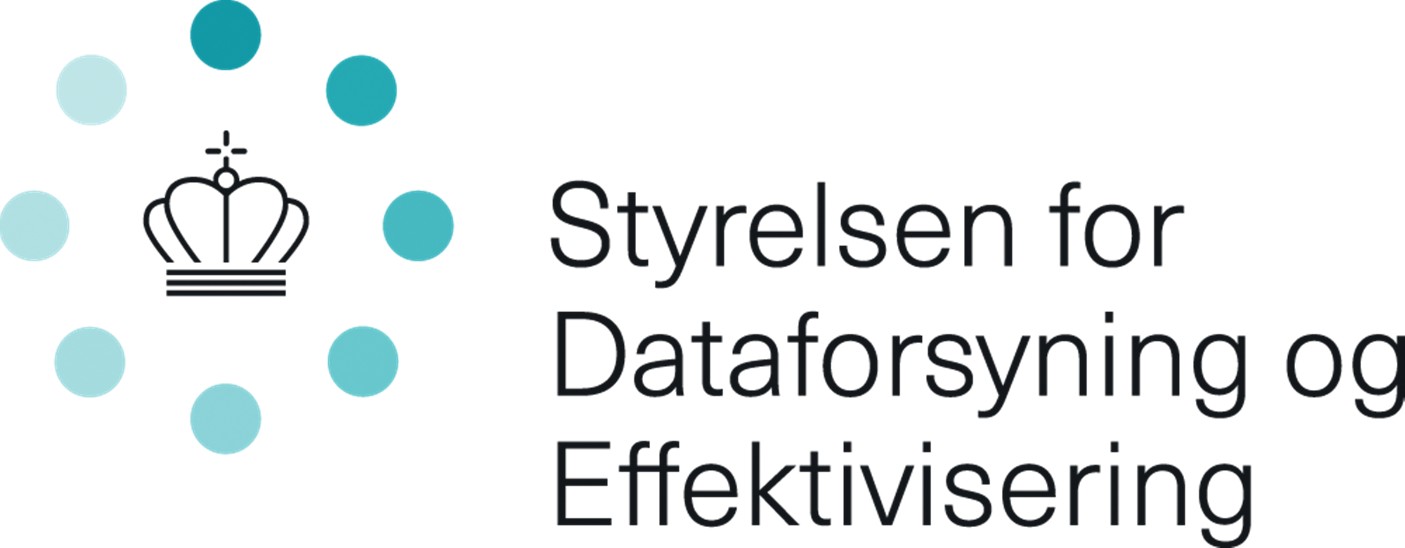 Årsrapport 2016Styrelsen for Dataforsyning og Effektivisering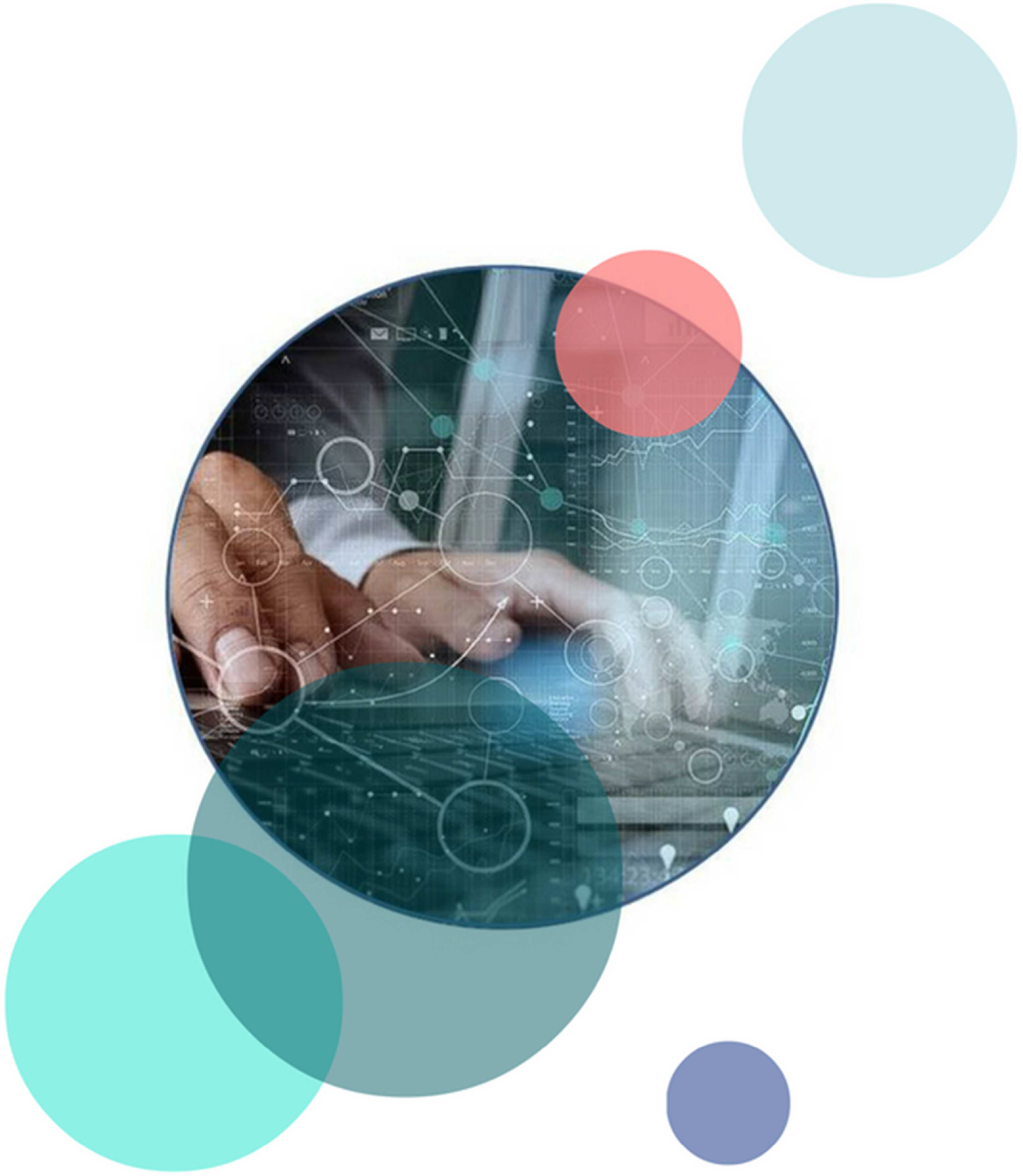 Årsrapport 2016Styrelsen for Dataforsyning og EffektiviseringRentemestervej 82400 København NV www.sdfe.dkMarts 2017Indhold3PåtegningFremlæggelseÅrsrapporten er aflagt i henhold til Regnskabsbekendtgørelse nr. 70 af 27. januar 2011.Årsrapporten omfatter de hovedkonti på finansloven, som Styrelsen for Dataforsyning og Effektivisering, CVR nr. 62 96 59 16, sammen med Geodatastyrelsen, er ansvarlig for: § 29.61.01 Geodatastyrelsen, herunder de regnskabsmæssige forklaringer, som skal tilgå Rigsrevisionen i forbindelse med bevillingskontrollen for 2016.PåtegningDet tilkendegives hermed:at årsrapporten er rigtig, dvs. at årsrapporten ikke indeholder væsentlige fejlinformationer eller udeladelser, herunder at målopstillingen og målrapporteringen i årsrapporten er fyldestgørende,at de dispositioner, som er omfattet af regnskabsaflæggelsen, er i overensstemmelse med meddelte bevillinger, love og andre forskrifter samt med indgåede aftaler og sædvanlig praksis, ogat der er etableret forretningsgange, der sikrer en økonomisk hensigtsmæssig forvaltning af de midler og ved driften af de institutioner, der er omfattet af årsrapportenBeretningPræsentation af virksomheden (SDFE)Styrelsen for Dataforsyning og Effektivisering er en statslig myndighed under Energi-, Forsynings- og Klimaministeriet. Styrelsen varetager opgaver relateret til digital infrastruktur og anvendelse af data som grundlag for beslutninger og effektivisering af forvaltningsprocesser.I efteråret 2015 blev det i forbindelse med Regeringens plan for flytning af statslige arbejdspladser "Bedre balance" besluttet, at det daværende Geodatastyrelsen skulle opdeles i to styrelser, den nye Geodatastyrelsen (GST) og Styrelsen for Dataforsyning og Effektivisering (SDFE). Denne opdeling er først bevillingsmæssigt effektueret pr. 1. januar 2017, hvorfor årsrapport 2016 indeholder afsnit, som er fælles med GST og afsnit, der er koordineret med GST. Det angives tydeligt i rapportens øvrige afsnit og tabeloverskrifter, hvorvidt det vedrører begge styrelser eller kun SDFE.SDFE er etableret for at være en drivende kraft i arbejdet med at udnytte mulighederne for at bruge data effektivt og innovativt til gavn for samfundet og skal kunne opfange og inddrage udviklingen inden for teknologi og digitalisering i sit arbejde. Styrelsen prioriterer og løser opgaver, der giver størst mulig nytte for samfundet, og arbejder for, at data kan skabe værdi i den offentlige opgavevaretagelse og i samfundet.SDFE arbejder for, at politiske beslutninger prioriteres og træffes på baggrund af pålidelige data, der kan kombineres, og at geo- og forvaltningsdata skaber værdi på tværs af den offentlige sektor. Styrelsens forsyner det offentlige, borgere og virksomheder med data, der giver dem en mere intelligent og præcis viden om samfundet.Denne målsætning præciseres i SDFE’s 'Strategi 2020', der tager afsæt i tre overordnede strategiske mål:Vi skaber det gode beslutningsgrundlag.Vi arbejder for, at data giver politikere og den offentlige sektor det bedst mulige grundlag for at træffe beslutninger, udvikle lovgivning og lave sagsbehandling.Vi frigør tid og penge.I den offentlige sektor er der områder, hvor bedre brug af data kan frigøre tid og penge til vigtigere opgaver. Det potentiale hjælper vi med at se og forløse.Vi skaber et bedre digitalt grundlag for vækst.Den digitale infrastruktur skal understøtte økonomisk vækst. Vi arbejder for, at offentlige data og digital infrastruktur er let at benytte.SDFE understøtter EFKM-koncernens arbejde for en effektiv, værdiskabende og fremtidssikret forvaltning af aktiver og videnkapital på energi- og forsyningsområdet.Oversigt over hovedkonti i årsrapporten5LedelsesberetningStyrelsen for Dataforsyning og Effektivisering opfyldte seks ud af ti mål i styrelsens mål- og resultatplan 2016, tre mål er delvist opfyldte, og et mål er ikke opfyldt, jf. opgørelsen af den samlede målopfyldelse i afsnit 2.4 og 4.6.Årets faglige resultaterStyrelsen for Dataforsyning og Effektivisering blev etableret den 1. januar 2016. Der har i 2016 været fokus på at implementere de nødvendige rammer og vilkår for realisering af styrelsens strategiske målsætninger samt mål- og resultatplan. Det har bl.a. indbefattet en konsolidering af administrationen efter opdelingen af den tidligere Geodatastyrelsen, rekruttering af nye medarbejdere og udvikling af medarbejdernes kompetencer i henhold til de nye opgaver og strategiske mål.Desuden har styrelsen fastlagt en ny Strategi 2020 og udarbejdet en række strategiske KPI'er, som skal understøtte implementeringen af strategien. Strategien sætter fokus på styrelsens arbejde med at forsyne det offentlige, borgere og virksomheder med data, der giver dem en mere intelligent og præcis viden om samfundet.Styrelsen for Dataforsyning og Effektivisering prioriterede i 2016 desuden arbejdet med det fællesoffentlige grunddataprogram. Programmet bidrager til at modernisere og effektivisere den offentlige forvaltning og til bedre og mere effektiv service for borgere og virksomheder.Styrelsen var i 2016 ansvarlig for i alt 6 projekter i tilknytning til grunddataprogrammets delaftaler, jf. tekstboks. Desuden har styrelsen ansvaret for delprogramledelsen for delprogram 1 Effektiv Ejendomsforvaltning og Genbrug af Ejendomsdata og delprogram 2 Effektiv genbrug af grunddata om adresser, administrative enheder og stednavne.Styrelsen fortsatte i 2016 arbejdet med at udvikle den fælles offentlige Datafordeler. Datafordeleren skal forbedre tilgængeligheden af offentlige grunddata, så myndigheder og virksomheder kan modtage disse hurtigt og pålideligt af én fælles distributionskanal. Den grundlæggende infrastruktur erafsluttet, og Datafordeleren blev, som teknisk platform, klar til at blive taget i brug i 2016.SDFE bidrager med projektet for geografiske variable (PGV) til Skatteministeriets arbejde med at udvikle et nyt ejendomsvurderingssystem. I henhold til aftalen med Skatteministeriet leveres første version af geografiske variable primo 2017.I 2016 er der arbejdet med evaluering af samarbejdsprocesser og bestyrelsesbetjening i forhold til at implementere den nye forretningsmodel for GeoDanmark, der er et samarbejde mellem staten (ved SDFE) og alle landets kommuner om et fællesoffentligt geografisk administrationsgrundlag. I 2016 er der desuden skrevet kontrakt om bl.a. implementering af løsningen til ny system- understøttelse.Styrelsen har i 2016 arbejdet med kortlægning i Arktis og på at implementere strategien for Danmarks geodætiske infrastruktur. Læs mere herom i afsnit 2.4.Årets økonomiske resultaterÅrets økonomiske resultat giver et samlet overskud for Styrelsen for Dataforsyning og Effektivisering (SDFE) og Geodatastyrelsen (GST) på 50,1 mio. kr., jf. tabel 1. Overskuddet er fordelt på delregnskaber, jf. tabel 2. SDFE og GST har i 2016 fælles bevilling på finansloven og bogføring som én regnskabsførende institution. Styrelserne har i 2016 lavet en underopdeling af bevilling, øvrige indtægter og omkostninger og kan derfor opgøre styrelsesspecifikke resultatopgørelser for henholdsvis GST og SDFE. SDFE kommenterer derfor alene på de økonomiske resultater, som kan henføres til SDFE. Styrelsen (SDFE) fik i 2016 et overskud på 34,7 mio. kr., hvoraf 2,3 mio. kr. vedrører Datafordeleren.SDFE er i 2016 kommet godt i mål med de faglige resultater samtidig med, at der har været fokus på at skabe de nødvendige rammer for den nye styrelse. Styrelsen har i 2016 brugt mange ressourcer på væsentlige tværoffentlige projekter, hvor forsinkelser både har givet ekstra arbejde og udskudt planlagt forbrug. Desuden har SDFE gennem hele 2016 været påvirket af arbejdet med adskillelsen fra GST, hvilket har indebåret store administrative ekstraopgaver. I lyset af disse forhold finder SDFE årets resultat tilfredsstillende, men vil dog sætte øget fokus på styringen af de projekter, som SDFE bidrager til.Overskuddet i 2016 skyldes hovedsageligt et mindre forbrug på projektet vedrørende geografiske variable, som bidrager til Skatteministeriets arbejde med at udvikle et nyt ejendomsvurderingssystem, og en udskydelse af idriftsættelsen af Ejendomsdataprogrammet GD1 og Adresseprogrammet GD2 under den fællesoffentlige digitaliseringsstrategi 2011-2015.Udskydelsen har påvirket tidsplanerne og de samlede budgetter for Datafordeleren, Danmarks Adresseregister, Danmarks administrative geografiske inddelinger samt delprogramledelsen.For nærmere analyse og vurdering af årets nettoudgifter, jf. afsnit 3.2 Resultatopgørelsen.Udviklingen på balancen forklares i afsnit 3.3 Balancen.Tabel 1. Økonomiske hoved- og nøgletal for § 29.61.01 (GST og SDFE)7Kilde: Tallene svarer til udtræk fra Statens Koncernsystem, hvor balanceposterne omfatter både cvr 62965916 GST og cvr 37284114 SDFE.Note1: I egenkapitalen 2016 indgår et bortfald på -198.122,52 kr. svarende til det overførte overskud til Naturstyrelsen ved ressortændringen juni 2015, jf. note 3 (tabel 15). Kontoændringen blev ikke afregnet i 2016, og fremgår derfor ikke af nærværende tabel 1 og den tilsvarende balance i tabel 8. Den fremgår af egenkapital- forklaringen i tabel 9 (samt note 3), som viser den korrekte egenkapital i henhold til bevillingsafregningen.Note2: Tallene henviser til Geodatastyrelsens daværende § 23.91.01.Udviklingen i udnyttelsesgraden af lånerammen afspejler opbygningen af anlægsaktiverne, især opbygning og delaktivering af Datafordeleren og Matriklens udvidelse, som er projekter under grunddataprogrammerne under den fællesoffentlige digitaliseringsstrategi 2011-2015, jf. nærmere afsnit 3.3 Balancen.Bevillingsandelen viser en stigende tendens over årene, idet en større andel af styrelsens aktiviteter er bevillingsdækkede. Det skyldes bl.a. aftalen om fri adgang til grunddata af 1. januar 2013 og flere bevillingsdækkede projekter under den fællesoffentlige digitaliseringsstrategi og senest deltagelse i projektet for geografiske variable (PGV) til Skatteministeriets arbejde med at udvikle et nyt ejendomsvurderingssystem.Tabel 2. Oversigt over hovedkonti, som årsrapporten aflægges for.Kilde: Tallene under den samlede paragraf fremgår af udtræk fra Statens koncernsystem. Opdelingen på underkonti er opgjort via en underopdeling af Geodatastyrelsens bevilling, øvrige indtægter og omkostninger på delregnskabsniveau.Kerneopgaver og ressourcer (GST og SDFE)2.3.1	Skematisk oversigtI tabel 3 nedenfor redegøres for ressourceforbruget fordelt på § 29.61.01. Geodatastyrelsens opgaver, som de fremgår af finanslovens tabel 5 for 2016. Opstillingen indeholder en opdeling af årets bevilling, øvrige indtægter og omkostninger samt andel af årets overskud.Tabel 3. Sammenfatning af økonomi for styrelsens opgaver § 29.61.01 (GST og SDFE)Kilde: Indtægtsført bevilling stammer fra Finanslov 2016 (nettoudgiftsbevilling) samt TB 2016. Øvrige indtægter og omkostninger svarer til 2016 regnskabstallene. Indtægterne og omkostningerne er løbende fordelt på kerneopgaverne i forbindelse med årets regnskabsmæssige registreringer og omkostningsfordelinger. Der er ikke registreret separat på ministerbetjening, aktiviteten indgår under de respektive faglige aktiviteter.Den største del af overskuddet på Tilvejebringe geodata og størstedelen af de øvrige overskud under Gøre geodata tilgængelige, Nyttiggøre geodata og Fællesoffentlig datadistribution vedrører SDFE.For SDFE afspejler overskuddet under Tilvejebringe geodata og Nyttiggøre geodata på henholdsvis 11,7 mio. kr. og 12,3 mio. kr. særligt mindre forbruget på projektet vedrørende geografiske variable, som bidrager til Skatteministeriets arbejde med at udvikle et nyt ejendomsvurderingssystem.Overskuddet under Gøre geodata tilgængelige og Fællesoffentlig datadistribution på henholdsvis 8,3 mio. kr. og 2,3 mio. kr. afspejler særligt mindre forbruget på grunddataprogrammerne under den fællesoffentlige digitaliseringsstrategi 2011-2015.GST har primært bidraget til de faglige opgaver under Gøre geodata tilgængelige og Tilvejebringe geodata. GST har haft et mindreforbrug på løn, som bidrager til overskuddet på alle styrelsens opgaver. For GST afspejler overskuddet under Generel ledelse og administration primært, at GST ikke har haft den forventede indtægtsnedgang i forbindelse med udflytningen til Aalborg. GSTs andel af overskuddet under Tilvejebringe geodata udgør ca. 8,3 mio. kr. og kan tilskrives flere gebyrindtægter samt en udskydelse af Grunddataprojekterne og sen opstart af projektet vedrørende kvalitetsforbedring af matrikelinformation.9Målrapportering (SDFE)Oversigt over årets resultatopfyldelseI tabel 4 vises målopfyldelsen af de enkelte kerneopgaver. Dels er opfyldelsen af de enkelte milepæle anført. Og dels er der givet en samlet vurdering af målopfyldelsen for hver enkel kerneopgave ud fra de succeskriterier, som er defineret i styrelsens mål- og resultatplan 2016.Tabel 4. Årets resultatopfyldelse (SDFE)Note: For yderlige uddybning af årets resultatopfyldelse, jf. afsnit 4.6.Uddybende analyser og vurderingerNedenfor er foretaget en uddybende beskrivelse af mål, som styrelsen har vurderet væsentlige for opgavevaretagelsen. Desuden er der foretaget en nærmere vurdering af de væsentligste ikke fuldt opfyldte mål.Udbredelse af SDFE's tilgang til Datadistribution (opgave A1 – delvist opfyldt)Det er SDFE’s mål at tilbyde et miljø til effektiv udstilling af offentlige data. Målet udspringer naturligt af SDFE’s strategiske arbejde med at skabe distributionssamarbejder på tværs af den offentlige sektor for effektivt at kunne forsyne det offentlige, borgere og virksomheder med relevante data om samfundet.Som følge af målet iværksatte SDFE en overordnet kortlægning af væsentlige statslige datadistributionskanaler med henblik på at kunne vurdere SDFE’s egen datainfrastruktur og distributionskompetencer og herudfra træffe beslutning om, hvordan SDFE kan positionere sig i statens landskab af datadistribution.Kortlægningen blev udført med det formål at kunne målrette SDFE’s tilbud overfor andre myndigheder omkring datadistribution, og det var vurderingen, at det formentlig særligt er inden for forvaltningsområderne energiforsyning, trafik, ejendom og bolig, natur og miljø og landbrug, at SDFE skal fokusere sin indsats.Parallelt med kortlægningsaktiviteten indgik SDFE og Styrelsen for Vand- og Naturforvaltning (SVANA) et samarbejde om udformning af en forretningsmodel for distribution af de data, som SVANA – blandt mange andre myndigheder – ifølge EU’s INSPIRE-direktiv er forpligtet til at distribuere. Samarbejdet med SVANA samt drøftelser med Energistyrelsen og DMI har gjort det klart, at dialogbaserede samarbejder er frugtbare i forhold til at kunne målrette SDFE’s distributionstilbud.Ambitionen med målet er videreført i SDFE’s mål og resultatplan for 2017. Konkret udmøntet i de to strategiske mål: ”Sammenhængende og værdiskabende datadistribution” og ”Viden om data til brugerne”.Klar til idriftsættelse af Grunddataprogrammet (opgave A3 – ikke opfyldt) Ejendomsdataprogrammet (GD1) og Adresseprogrammet (GD2) er ikke klar til idriftsættelse på datafordeleren fra 2017, som det ellers var målsætningen. Idriftsættelsen er udskudt et år i overensstemmelse med en ny testplan, som blev vedtaget af Grunddatabestyrelsen den 30. september 2016, jf. nedenfor.Idriftsættelsen af Ejendomsdataprogrammet og Adresseprogrammet bidrager til SDFE’s mission om at frigøre tid og penge i de dele af den offentlige og private sektor, der anvender ejendoms- og adressedata. Når data kun skal opdateres og vedligeholdes og distribueres et sted, kan der både etableres bedre og billigere data.SDFE er involveret i de to grunddataprogrammer som både registerejer, distributør og delprogramledelse. I 2016 har fokus været på at blive færdige med de enkelte registre og teste de tværgående sammenhænge mellem dem. Registrene er stort set etablerede og konfigureret på Den Fællesoffentlige Datafordeler. De indledende tests viste dog, at der var behov for at arbejde yderligere med snitfladerne mellem registrene og mellem registrene og datafordeleren før idriftsættelsen.På den baggrund besluttede Grunddatabestyrelsen den 30. september 2016, at idriftsættelsen af Ejendomsdataprogrammet og Adresseprogrammet på datafordeleren skulle udskydes til 1. halvår 2018. De statslige merudgifter til udskydelsen er finansieret på ændringsforslag på finanslov 2017, og forsinkelsen er tiltrådt af Folketingets finansudvalg.I 2016 har der været arbejdet med dataleverancespecifikationer, replanlægning af testaktiviteterne på baggrund af de hidtidige erfaringer, refinansiering af opgaverne rekonfigurering af registre på datafordeleren og håndtering af tekniske og faglige snitfladeproblematikker. Folketinget har vedtaget to love, Lov om effektivisering af ejendomsregistrering og forvaltning mv. (Samleloven) og Adresseloven, der er en forudsætning for idriftsættelsen af Ejendomsdataprogrammet og Adresseprogrammet. Desuden er governance-strukturen justeret med henblik på i højere grad at kunne håndtere snitfladeproblematikker.Målopfyldelsen vurderes efter omstændighederne at være tilfredsstillende. Ejendomsdataprogrammet og Adresseprogrammet er på grund af de nævnte forsinkelser ikke testet og klar til idriftsættelse som forudsat, men der er taget en række initiativer, der understøtter at Ejendomsdataprogrammet og Adresseprogrammet kan idriftsættes i henhold til den reviderede testplan.11Topografisk infrastruktur og kortlægning i Arktis (opgave A5 – opfyldt)De nuværende kort over Grønland er udarbejdet på grundlag af fly-fotograferinger foretaget i 1937 og i 1970-erne/1980-erne. Som følge af blandt andet klimaforandringer er der siden sket store ændringer i landskabet. Derfor er homogenitet, fuldstændighed og detaljering i de eksisterende kort af meget varierende kvalitet. Kortene er i lille målestoksforhold (ca. 1:500.000), og er unøjagtige både med hensyn til højder, afstande og positioner. Man kan f.eks. ikke bruge kortene i forbindelse med satellitnavigation (GPS).SDFE gennemfører i tæt samarbejde med Grønlands Selvstyre et pilotprojekt, som skal kortlægge godt 16 procent af den isfrie del af Grønland svarende til et areal på 82.000km2.Pilotprojektets hovedformål er at gennemføre en ny-kortlægning i et måleforhold svarende til ca. 1:50.000, og dermed give SDFE den nødvendige viden og erfaring om hvad der kræves for at gennemføre en moderne topografisk ny-kortlægning af hele Grønlands isfrie del. Hensigten er, at de nye kort og geodata skal kunne understøtte digital forvaltning, brugernes behov samt udvikling i Rigsfælleskabets arktiske regioner generelt.Projektet gennemføres i tæt samarbejde med Selvstyret og inddrager Forsvaret, GEUS, DTU- Space, Universiteter m.fl.. Pilotprojektet finansieres af A.P. Møller og Hustru Chastine Mc-Kinney Møllers Fond til almene Formaal (A. P. Møller Fonden). Pilotprojektet afsluttes i 2017.Pilotprojektet viser til dato, at det er muligt at kortlægge Grønland på baggrund af højopløselige satellitbilleder og derfra producere et digitalt kortværk. Det er f.eks. muligt at opnå en nøjagtighed på nogle få meter på de grundlæggende geodata produceret på baggrund af satellitbilleder, som er optaget i ca. 700 kilometers højde. I pilotprojektet er der udviklet og opbygget et tæt samarbejde til Grønlands Selvstyre samt øvrige primære interessenter i Grønland og Danmark, hvilket er en forudsætning for en eventuel total kortlægning af hele Grønlands isfrie del.Det nye kortværk bliver digitalt og gjort tilgængelig via internettet, så det kan bruges til udvikling af løsninger til digitale medier som smartphone, tablets, pc’er mv. eller downloades til videre anvendelse.Implementering af strategien for Danmarks geodætiske infrastruktur 2015-2025 (opgave A7 – opfyldt)Den geodætiske infrastruktur er fundamentet for de geodata, som SDFE stiller til rådighed for offentlige myndigheder, borgere og virksomheder.Den geodætiske infrastruktur fastlægges ikke én gang for alle, da den løbende skal tilpasses jordens dynamik: Kontinenterne driver, havniveauet stiger, jordskorpen hæver sig og ustabile jordlag synker sammen. Uden styr på jordens bevægelser reduceres levetid og anlægssikkerhed for langsigtede samfundsinvesteringer som bro-, tunnel- og vejanlæg, forsyningsledninger, kloakker, diger og andre klimatilpasningselementer.Derfor er det vigtigt, at SDFE i samarbejde med DTU Space og andre samarbejdspartnere løbende måler, modellerer og korrigerer for komplicerede forhold ved jordens dynamik. ”Strategi for Danmarks geodætiske infrastruktur 2015-2025” udstikker rammen for dette arbejde.I 2016 har der været fokus på at udarbejde en plan for udbygning af det fundamentale net af permanente GNSS-stationer over de næste 3 år for bedre at kunne understøtte 5D-referencenettet (det fremtidige nationale referencenet som skal danne grundlag for fremtidens referencesystemer) og en mere realtidsbestemt overvågning af landbevægelser i forhold til den stigende vandstand.Landbevægelser og havvandsstigning, som samlet set giver et billede af hvor meget middel- havniveauet stiger i forhold til land, er blevet overvåget. Dette er vigtig viden for kommuner og ledningsejere i forbindelse med bl.a. klimasikring af kystnære områder og anlæg af kloakker. SDFE har desuden påbegyndt de indledende forberedelser til et nyt højdesystem, som vil kunne etableres lige efter 2025, hvis behovet er der.SDFE planlægger en ny geoidemodel med en nøjagtighed på 5 mm. Med en forbedring af geoidemodellen fokuserer SDFE på med tiden at reducere det generelle behov for nivellement i planlægnings- og anlægsprocesser. Desuden fokuseres på at kunne anvende det europæiske positioneringssystem Galileo. Det forventes, at der i de kommende år frem til 2020 vil blive implementeret Galileo-positioneringstjenester i Danmark. SDFE vil arbejde for at den nationale infrastruktur matcher behovene i Galileo-tjenesterne, og SDFE har som et første skridt udarbejdet en plan for opgradering af de permanente GNSS-stationer over de næste 3 år, så alle stationer i nettet kan modtage Galileo-signaler.Endelig har SDFE arbejdet på at sikre, at de danske koordinattransformationer og opdateret transformationsprogammel bliver tilgængelig for alle, og SDFE arbejder på at udvikle og forbedre transformationerne og stille dem til rådighed for brugerne i det internationalt mest udbredte transformationsprogrammel.13Forventninger til det kommende årEn vigtig strategisk ramme for SDFE’s opgaver er den fællesoffentlige digitaliseringsstrategi, hvor styrelsen spiller en central og ledende rolle i arbejdet med grunddata, datainfrastruktur og data som kilde til realisering af det digitale og datadrevne samfund.SDFE varetager delprogramledelsen af to delprogrammer under den fællesoffentlige digitaliseringsstrategi 2011-2015, delprogram 1 Effektiv Ejendomsforvaltning og genbrug af ejendomsdata samt delprogram 2 Effektivt genbrug af grunddata om adresser, administrative enheder og stednavne. Det er målet at disse programmer er klar til at påbegynde idriftsættelse på Datafordeleren primo 2018. Implementering af denne del af Grunddataprogrammet vil give en mere effektiv opgaveløsning på tværs af den offentlige sektor og i bl.a. den finansielle sektor. Samtidig vil den fri og lette adgang til data give private virksomheder et betydeligt vækstpotentiale.SDFE har en koordinerende rolle i arbejdet med Initiativ 6.1 Fælles data om terræn, klima og vand i Den fællesoffentlige digitaliseringsstrategi 2016-2020. Sekretariatet for terræn-, klima- og vanddata, som placeres i SDFE, får en vigtig rolle i arbejdet med at sikre bedre, flere og mere sammenhængende data om det hydrologiske kredsløb, så vandforvaltning og produktion af data om vand effektiviseres, samtidig med at innovation af datadrevne hydrologiske produkter og services understøttes.En af grundpillerne i initiativet ventes at blive Danmarks Højdemodel (DHM), som SDFE er dataansvarlig for. SDFE har en opgave i at konsolidere, videreudvikle og stimulere brugen af modellen og har fokus på de muligheder, der ligger i at få placeret DHM centralt i initiativet.SDFE bidrager desuden til Skatteministeriets arbejde med at udvikle et nyt ejendomsvurderings- system. SDFE deltager med delprogrammet for geografiske variable (PGV), der er organiseret i fem projekter bestående af kvalitetsløft af data, hyppigere ajourføringsfrekvenser, kvalitetssikring af data og analyser, systemintegration samt beregning af geografiske variable. De geografiske variable vil bidrage til etableringen af et nyt og mere ensartet og sagligt funderet ejendomsvurderingssystem. De geografiske variable er centrale i forhold til at opnå den nødvendige præcision i den nye vurderingsmodel og vil derfor bidrage til at styrke tilliden til ejendomsvurderingerne og understøtte forvaltningen.SDFE bidrager endvidere med tilvejebringelse af en visuel standsindikator til det nye ejendomsvurderingssystem, hvor der hvert andet år skal tilvejebringes 360 graders skråfotos fra luften af alle landets ejendomme.Tabel 5. Forventninger til det kommende år (SDFE)Kilde: Tallene fremgår af udtræk fra Statens koncernsystem korrigeret for forventet TB2017 på -2,2 mio. kr. i bevillingsoverførsel til departementet i Energi-, Forsynings- og Klimaministeriet vedr. ny organisering i departementet.RegnskabAnvendte regnskabspraksis (SDFE)Anvendt regnskabspraksis i Styrelsen for Dataforsyning og Effektivisering følger de generelle retningslinjer, som er fastlagt i regnskabsbekendtgørelsen og nærmere beskrevet i Finansministeriets Økonomisk Administrativ Vejledning på www.oav.dk. Den anvendte regnskabspraksis er baseret på omkostningsprincippet for aktiviteter finansieret under bevillingstypen statsvirksomhed.I henhold til Moderniseringsstyrelsens retningslinjer skal et færdiggjort udviklingsprojekt klassificeres som tilpasning af standard system, som afskrives over 5 år, eller som specialudvikling af et centralt og væsentligt IT-system for institutionen, som afskrives over 8 år. På en række områder har styrelsen fastholdt en 5 års afskrivningsperiode – og der er i 2016 taget kontakt til Moderniseringsstyrelsen for at få praksis formaliseret, herunder evt. opnå dispensationer for deres retningslinjer.Ligeledes er Moderniseringsstyrelsen kontaktet i 2016 med henblik på at få afklaret, hvorvidt der skal søges godkendelse for, at styrelsen ikke aktiverer køb af geografiske datasamlinger med en levetid over et år. Styrelsen har hidtil ikke opført datakøb og datasamlinger som aktiver, men driftsført indkøbene. Datasamlinger har generelt kortere levetid end tidligere, da der på baggrund af stadigt stigende efterspørgsel på aktuelle data oftere sker opdateringer mv. af datasamlinger, jf. også SDFE’s strategi hvor et indsatsområde vedrører data i realtid.SDFE overtog i forbindelse med ressortændringen af 28. juni 2015 det faglige ansvar for Danmarks Adresseregister (DAR) fra Ministeriet for By, Bolig og Landdistrikter (MBBL). SDFE har i 2016 driftsført udgifterne til adresseprojektet svarende til bevillingsforudsætningerne i finanslov 2016 og ressortflytningen fra MBBL. SDFE har i løbet af 2016 fået afklaret med de kommunale parter, at der reelt er tale om opbygning af et IT-system, hvor det er afgørende, at der er et tydeligt statsligt medejerskab. Den videre systemudvikling af DAR i 2017 vil derfor blive opført som et IT-anlæg svarende til den statslige andel heraf, og dermed registreres IT-anlægget i overensstemmelse med styrelsens almindelige regnskabspraksis.15Resultatopgørelse mv. (GST og SDFE)Resultatopgørelse (SDFE)Tabel 6a. Resultatopgørelse § 29.61.01 Geodatastyrelsen (GST og SDFE)Note: Afrundinger kan medføre, at beløbene ikke summer til totalen. Resultatopgørelsen svarer til udtræk fra Statens Koncernsystem SKS. B-2017 svarer til det udarbejdede Grundbudget 2017 sammenlagt for GST og SDFE.Kommentarer og noter til resultatopgørelse og bevillingsregnskab knytter sig i denne årsrapport til Styrelsen for Dataforsyning og Effektivisering. Nedenfor er resultatet opgjort for Styrelsen for Dataforsyning og Effektivisering separat, herunder Datafordeleren. Der tages forbehold for fordelingen af årets resultat på styrelsesniveau i forhold til den senere regnskabsmæssige deling mellem SDFE og GST med virkning fra 1. januar 2017.Tabel 6b. Resultatopgørelse for Styrelsen for Dataforsyning og Effektivisering (SDFE)SDFE fik i 2016 et overskud på i alt 34,7 mio. kr., hvoraf 2,3 mio. kr. vedrører Datafordeleren.På indtægtssiden blev resultatet 4,9 mio. kr. højere end forventet på Finanslov 2016. Dette skyldes bl.a. nye projekter for Forsvaret, samt indtægtsførsel af tidligere års gebyrer på 2,4 mio. kr., se afsnit 4.3 Gebyrfinansieret virksomhed.På omkostningssiden blev der i 2016 et mindre forbrug på i alt 29,4 mio. kr. Ca. halvdelen af mindre forbruget knytter sig til projektet vedrørende geografiske variable, som bidrager til Skatteministeriets arbejde med at udvikle et nyt ejendomsvurderingssystem. SDFE fik i 2016 en tillægsbevilling på 31,3 mio.kr. til opgaven, men på grund af den relativt sene opstart på projekterne og behov for rekruttering af medarbejdere til opgaven, har der i 2016 været et mindre afløb på tillægsbevillingen end forventet, ligesom enkelte opgaver er flyttet til 2017. Desuden tog tillægsbevillingen ikke højde for, at en del af omkostningerne aktiveres som anlæg, hvilket alene har medført et mindre forbrug på 6,0 mio. kr.17På grund af forsinkelserne i de tværgående tests på Ejendomsdataprogrammet GD1 og Adresseprogrammet GD2 under den fællesoffentlige digitaliseringsstrategi 2011-2015 vedtog Grunddatabestyrelsen d. 30. september 2016 en ny tidsplan, således at idriftsættelsen af GD1 og GD2 på datafordeleren skulle udskydes til 1. halvår 2018. De statslige merudgifter til udskydelsen er finansieret på ændringsforslag til finanslov 2017, og forsinkelsen er tiltrådt af Folketingets finansudvalg. Det har påvirket de samlede budgetter under Grunddataprogrammet. Herunder har forsinkelsen medført et mindre forbrug på Datafordeleren, hvor der bl.a. har været en langsommere indfasning af nye medarbejdere end forventet.Endelig kan der henføres 5,1 mio. kr. til en korrektion af en bogføringsfejl i 2015 vedr. husleje- depositum. Depositum belastede resultatet i 2015 og har i 2016 forbedret resultatet tilsvarende.I 2017 forventer SDFE et øget forbrug til blandt andet tilvejebringelse af en visuel standsindikator til det nye ejendomsvurderingssystem, hvor der hvert andet år skal tilvejebringes 360 graders skråfotos fra luften af alle landets ejendomme. Bevilling hertil er indarbejdet på ændringsforslag til finanslov 2017.Resultatdisponering (GST og SDFE)Tabel 7. Resultatdisponering for § 29.61.01 Geodatastyrelsen (GST og SDFE)Note: Resultatdisponeringen svarer til udtræk fra Statens budgetsystem. Overskuddet disponeres som overført overskud under egenkapitalen.Forklaring af tilbageførte hensættelser og periodiseringsposterSDFE har ikke foretaget tilbageførsler af hensættelser mv. i 2016.Balancen (GST og SDFE)Tabel 8. Balancen for § 29.61.01 Geodatastyrelsen (GST og SDFE)Note: Balancen svarer til udtræk fra Statens Koncernsystem SKS, hvor udtrækket omfatter både cvr 62965916 GST og cvr 37284114 SDFE, idet der ved en fejl er konteret forudbetalte lønposter vedr. år 2016 ind i det nye SDFE regnskab. .*I egenkapitalen 2016 indgår et bortfald på -198.122,52 kr. svarende til det overførte overskud til Naturstyrelsen ved ressortændringen juni 2015, jf. note 3. Kontoændringen blev ikke afregnet i 2016, og fremgår derfor ikke af balancen i tabel 8. Den fremgår af egenkapital- forklaringen i tabel 9 (samt note 3), som viser den korrekte egenkapital i henhold til bevillingsafregningen.På balancesiden har styrelsen i 2016 opbygget anlægsmassen, hvilket også ses på en næsten fuld udnyttelse af lånerammen. Opbygningen af anlæg under Udviklingsprojekter under opførelse og færdiggjorte udviklingsprojekter skyldes især opbygning og delaktivering af anlæg under grunddataprogrammerne. Således udgør Datafordeleren 21,0 mio. kr. ud af en samlet tilgang på Færdiggjorte udviklingsprojekter på i alt 23,8 mio. kr. Ud af den samlede tilgang på Udviklingsprojekter under opførelse på i alt 40,1 mio. kr. udgør Datafordeleren 16,1 mio. kr., Matriklens udvidelse udgør 17,2 mio. kr., og Ejerfortegnelsen udgør 9,7 mio. kr. Tilgangen til Produktionsanlæg og maskiner samt til Transportmateriel skyldes optimering af GPS- stationer, måleudstyr og indkøb af nye biler til opmåling af det danske højdereferencenet.Sammen med opbygningen af anlægsmassen optages der langfristet gæld på FF4-kontoen.19Egenkapitalforklaring (GST og SDFE)Tabel 9. Egenkapitalforklaring (GST og SDFE)Note: Resultatdisponeringen svarer til udtræk fra Statens budgetsystem.Ændringen i reguleret egenkapital skyldes ressortændringen ved Kgl. Resolution af 28. juni 2015. Geodatastyrelsen fik genberegnet den regulerede egenkapital som 5 pct. af den nye brutto- udligningsbevilling efter ressortændringen. Den regulerede egenkapital er indarbejdet i tabel 9 Finansieringsoversigten på Finanslov 2016. For yderligere forklaring af udviklingen i egenkapitalen henvises til note 3 til balancen.Likviditet og låneramme (GST og SDFE)Tabel 10. Udnyttelse af låneramme for § 29.61.01 Geodatastyrelsen (GST og SDFE)Kilde: Tallene fremgår af udtræk fra Statens koncernsystem.Geodatastyrelsen fik i 2016 udvidet lånerammen med 11,5 mio. kr. til i alt 109,8 mio. kr. I forbindelse med processen til finanslov 2017 er lånerammen yderligere udvidet til de to styrelser GST og SDFE. Lånerammeudvidelsen var påkrævet grundet opbygningen af projekter under grunddataprogrammerne. SDFE forudser dog, blandt andet på grund af aktivering af den videre systemudvikling af Danmarks Adresseregister, et yderligere behov for låneramme i særligt 2017 og 2018.Opfølgning på lønsumsloftDet er ikke relevant for § 29.61.01 Geodatastyrelsen, som er en statsvirksomhed uden lønsumsstyring.Bevillingsregnskabet (GST og SDFE)Tabel 12a. Bevillingsregnskab § 26.61.01 Geodatastyrelsen (GST og SDFE)Kilde: Tallene under den samlede paragraf fremgår af udtræk fra Statens koncernsystem. Opdelingen på underkonti er opgjort via en underopdeling af Geodatastyrelsens bevilling, øvrige indtægter og omkostninger på delregnskabsniveau.For forklaring til afvigelsen mellem bevilling og regnskab se afsnit 2.3.1 Skematisk oversigt og afsnit3.2.1 Resultatopgørelsen.3.8.	Udstykningsafgift (GST)Udstykningsafgiften er en fiskal afgift til staten, som ikke indgår i Geodatastyrelsens indtægter.Tabel 12b. Bevillingsregnskab for § 29.61.02 Udstykningsafgift (GST)21BilagAfsnit 4.2 Indtægtsdækket virksomhed og afsnit 4.4 Tilskudsfinansierede aktiviteter er udeladte, idet disse aktiviteter ikke er relevante for styrelsen.Noter til resultatopgørelse og balance (GST og SDFE)Noter til resultatopgørelsenNote 1. Øvrige overførselsindtægter finanskonto 3140Indtægten på i alt 484.546,22 kr. stammer fra indtægt fra EU-projekt BLAST.Note 2. Fradrag for anlægsløn og anlægsomkostninger finanskonti 1920/1940Der er i alt fratrukket 8.400.307,11 kr. på anlægsløn finanskonto 1920.Der er i alt fratrukket 2.327.441,78 kr. på anlægsomkostninger finanskonto 1940.Beløbene er fratrukket under to grunddataprojekter Matriklens Udvidelse og Datafordeleren, som begge har samlede omkostninger på over 10 mio. kr., herunder internt ressourceforbrug.Note 3. Tab debitorer finanskonto 2295Andre driftsomkostninger indeholder tab på debitorer på i alt 149.015,62 kr.Noter til balancenTabel 13 - Note 1. Immaterielle anlægsaktiver 2016 (GST og SDFE)Kilde: Tallene fremgår af udtræk fra Statens Koncernsystem, som er afstemt med Navision anlæg.Udviklingsprojekter under opførelse 2016Kilde: Tallene fremgår af udtræk fra Statens Koncernsystem, som er afstemt med Navision anlæg.Tabel 14 - Note 2. Materielle anlægsaktiver 2016 (GST og SDFE)Kilde: Tallene fremgår af udtræk fra Statens koncernsystem, som er afstemt med Navision anlæg.Forskellen mellem årets afskrivninger i tabel 13 og tabel 14 og afskrivninger alle aktiver på finanskonto 2030 på i alt 1.858.931,93 mio. kr. svarer til tilbageførte afskrivninger ved afhændelse af anlæg.Tabel 15 – Note 3. Sammenlægning af overført overskud og reserveret bevilling (GST og SDFE)Note: Geodatastyrelsen fik ved kgl. Resolution af 28. juni 2015 overført en række ressortområder – og fik i den forbindelse overført overskud og reserveret bevilling fra Ministeriet for By Bolig og Landdistrikter. Endvidere blev Geodatastyrelsen flyttet fra det daværende Miljøministerium til Energi-, Forsynings- og Klimaministeriet, hvilket udløste overførsel af overskud til Naturstyrelsen.23Note 4. VarebeholdningerStyrelsen har ikke værdisat varebeholdninger.Note 5. Tilgodehavender finanskonto 61.21I samarbejde med Moderniseringsstyrelsen og Statens Administration udlignes en gammel momsdifference over konto 61.21 Ref.berettiget købsmoms. Sagen drejer sig om en difference på afregningsmomsen på 665.161,38 kr. Styrelsen har siden 2014 anmodet ØSC om en løsning på sagen, men det har ikke været muligt at klarlægge, hvordan momsdifferencen er opstået.Moderniseringsstyrelsen godkendte 3. februar 2017, at Statens Administration omkonterer tilgodehavendet til konto 61.21, således at GST vil modtage refusionen fra den statslige momsrefusionsordning. Omkonteringen vil ske i regnskabet for 2016, og selve refusionen vil efterfølgende blive foretaget i februar 2017, hvorefter mellemværendet vil være ude af verden.Note 6. Periodeafgrænsningspost finanskonto 6190Posten skyldes overvejende forudbetaling husleje på 3.462.896,90 kr.Note 7. Andre likvider finanskonto 6346En post på 3,0 mio. kr. vedr. den fiskale afgift Udstykningsafgiften, som styrelsen opkræver på vegne af staten, blev ved en fejl ikke overført til bogføringskreds 18155. Posten er overført primo 2017.Note 8. Hensatte forpligtelser finanskonto 7616/9411I alt hensat vedr. resultatløn og frivillig fratrædelsesgodt. 2.099.444,00 kr. på konto 7616. Desuden er der hensat skyldige feriepenge på 23.023.663,13 kr. på konto 9411.Note 9. Leverandører af vare og tjenesteydelserStigningen i de kortfristede gældsforpligtelser skyldes især stigning i gælden til styrelsens leverandører. Det gælder særligt leverandører til udvikling af projekterne under grunddata- programmerne.Note 10. Anden kortfristet gældI posten indgår en gældspost på 1.261.360,54 kr. til Kammeradvokaten. Beløbet vedrører sagsomkostninger vedr. en retssag, som Kammeradvokaten har tilbagebetalt til styrelsen. Om styrelsen kan indtægtsføre beløbet afhænger af en verserende ankesag med 3. part.Note 11. Periodeafgrænsningspost finanskonto 9690Der er en periodeafgrænsningspost på i alt 7.884.775,57 kr. Det skyldes overvejende forudbetaling for et EU-projekt FAMOS.Note 12. FinansieringskontiDen langfristede gæld FF4 afstemmes efter hvert kvartal til summen af de immaterielle og materielle anlægsaktiver. Der er pr. 30. januar 2017 flyttet 11,3 mio. kr. fra FF7 til FF4-kontoen, så summen korrekt summer til 100,7 mio. kr. Ved udgangen af 1. kvartal 2017 afstemmes FF5- kontoen til FF7 finansieringskontoen, således FF5-saldoen kommer til at svare til omsætningsaktiverne fratrukket hensatte forpligtelser og kortfristet gæld.Note. GeoDanmark samarbejdetI forbindelse med det forpligtende fællesoffentlige kortsamarbejde med kommunerne i GeoDanmark er det aftalt, at der indkøbes en ny systemunderstøttelse. En del af den initiale investering finansieres af GeoDanmark. Den øvrige finansiering deles mellem parterne, og den statslige andel af IT-systemet faktureres fra GeoDanmark og opføres som IT-anlæg i styrelsens regnskab, hvor anlægget afskrives. Således indregnes den statslige ejerandel på normal vis i det almindelige regnskab.4.3	Gebyrfinansieret virksomhed (GST og SDFE)Tabel 16. Oversigt over gebyrordninger for § 29.61.01 Geodatastyrelsen (mio. kr.) – årets resultater matrikulære gebyrerNote: De matrikulære gebyrer ligger i regi af GST.Note: LER-gebyret ligger i regi af SDFE. Tallene fra 2013, 2014 og 2015 stammer fra MBBLs årsrapport. Tallet for 2015 er korrigeret af SDFE grundet fejl i opgørelsen af udgifter af MBBL. Fejlen blev opdaget i forbindelse med ressortdelingen i 2015Nedenfor kommenteres kun på LER-gebyret, som ligger i regi af Styrelsen for Dataforsyning og Effektivisering.Der er gennemført en genberegning af gebyret for 2015-2018 med henblik på en flerårig balance på ordningen. Taksten i 2017 blev på den baggrund nedsat fra 0,015 kr. til 0,011 kr., jf.Bekendtgørelse om registrering af ledningsejere, § 15, stk. 1. Gebyrloftet blev fastholdt på 104.000 kr.Gebyrindtægterne 2016 udgør 8,5 mio. kr. svarende til faktureringen fra LER-systemet.Hertil kommer indtægtsførte gebyrer på 2,4 mio. kr., der vedrører gebyrindtægter fra 2015 og tidligere. Heraf er 1,8 mio. kr. overført fra MBBL ved ressortdelingen af balanceposterne, mens de øvrige indtægter stammer fra efterfølgende indbetalinger. Disse indbetalinger var ikke indtægtsført i 2015-regnskabet i MBBL-regi. SDFE opgjorde desuden i foråret 2016, at der var et samlet tilgodehavende på LER-debitorer fra 2015 og tidligere på i alt 1,0 mio. kr. Den efterfølgende rykkerprocedure har nedbragt det statslige tilgodehavende til 0,3 mio. kr., hvoraf ca. 0,1 mio. kr. ikke vurderes at være muligt at indbringe. Kommende indbetalinger vedr. 2015 og tidligere vil som i 2016 blive indtægtsført på en særskilt finanskonto herfor.Indbetalinger er i 2016 blevet indbetalt på en række bankkonti i MBBL og SDFE, hvilket har vanskeliggjort afstemningen mellem SDFE’s regnskab og de 2 eksterne LER-regnskaber, hvorfra kunderne er blevet faktureret. SDFE har til hensigt at integrere LER-faktureringen i Navision Stat for fremover at kunne lave en nemmere og mere sikker regnskabsmæssig håndtering af gebyrindbetalingerne.25Forelagte investeringer (SDFE)Nedenfor afrapporteres for investeringsprojekter, hvor aktiviteten har været forelagt Finansudvalget.Styrelsen for Dataforsyning og Effektivisering overtog pr. 1. januar 2015 ansvaret for at udvikle og drive en fælles offentlig datafordeler. Datafordeleren skal forbedre tilgængeligheden af offentlige grunddata, så myndigheder og virksomheder kan modtage disse hurtigt og pålideligt af en fælles distributionskanal frem for flere forskellige. Datafordeleren er i referencedrift og sættes efter planen i løbende drift fra medio 2017. Nye data sættes i drift på Datafordeleren i takt med afslutningen af de enkelte registerprojekter i grunddataprogrammet. Datafordeleren forventes i fuld drift i 2018.Datafordeleren har senest været forelagt Finansudvalget som et orienterende aktstykke i januar 2015 i forbindelse med overdragelsen af projektet og bevillingen til styrelsen fra Digitaliserings- styrelsen.Projektet forløber som forventet.Tabel 20. Oversigt over igangværende anlægsprojekter, mio. kr.Note: Den godkendte totaludgift er i henhold til aktstykke nr. 86 af 29. januar 2015, hvor der er opgjort projekt- udgifter til 86,5 mio. kr. Hertil er tillagt ændringsforslag 2017 på 3,4 mio. kr. De afholdte udgifter vedrører udgifter gået til opbygning af anlægget.Årets målopfyldelse (SDFE)272931Årsrapport 2016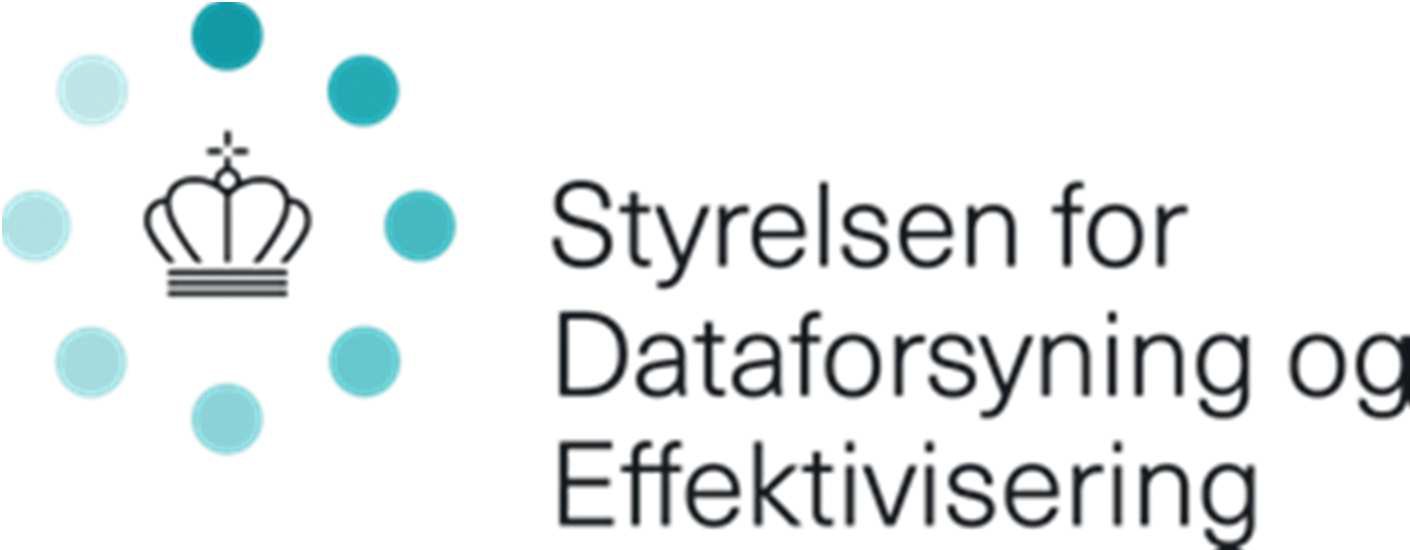 § 29.61.01Geodatastyrelsen (Statsvirksomhed)§ 29.61.02Udstykningsafgift (Anden bevilling)HovedtalHovedtalHovedtalHovedtal(mio. kr.)R-20142)R-20152)R-2016ResultatopgørelseOrdinære driftsindtægter Ordinære driftsomkostninger Resultat af ordinære drift Resultat før finansielle poster Årets resultat-342,1331,1-11,0-9,1-8,0-357,3355,0-2,4-4,9-3,5-406,9356,7-50,2-53,4-50,1BalanceAnlægsaktiver Omsætningsaktiver Egenkapital1) Langfristet gæld Kortfristet gæld18,734,739,920,665,546,331,143,443,776,8100,755,3108,589,4100,9Finansielle nøgletalUdnyttelsesgrad af lånerammen % Bevillingsandel, %29,968,645,271,591,873,5PersonaleoplysningerAntal årsværk Årsværkspris3130,53190,53140,6StatsvirksomhedMio. kr.Bevilling 2016Bevilling 2016Bevilling 2016RegnskabOverført overskud/ videreførelserultimoStatsvirksomhedMio. kr.FLTBI altRegnskabOverført overskud/ videreførelserultimo§ 29.61.01 i alt GeodatastyrelsenNetto246,952,0298,9248,891,3§ 29.61.01 i alt GeodatastyrelsenUdgifter348,452,0400,4360,1§ 29.61.01 i alt GeodatastyrelsenIndtægter-101,5-101,5-111,3§ 29.61.01.10GSTNetto45,516,862,346,9§ 29.61.01.10GSTUdgifter96,016,8112,8102,0§ 29.61.01.10GSTIndtægter-50,5-50,5-55,1§ 29.61.01.10SDFENetto180,935,2216,1183,8§ 29.61.01.10SDFEUdgifter231,935,2267,1239,7§ 29.61.01.10SDFEIndtægter-51,0-51,0-55,9§ 29.61.01.30DatafordelerNetto20,520,518,2§ 29.61.01.30DatafordelerUdgifter20,520,518,5§ 29.61.01.30DatafordelerIndtægter-0,3Mio. kr.Indtægtsført bevilling(FL + TB)Øvrige indtægterOmkost- ningerAndel af åretsoverskudOpgaverGenerel ledelse og administration-102,8-4,1102,2-4,7MinisterbetjeningTilvejebringe geodata-67,1-46,793,8-20,0Gøre geodata tilgængelige-55,8-43,489,0-10,2Nyttiggøre geodata-40,8-5,933,9-12,8Fællesoffentlig datadistribution-32,4-11,341,3-2,4I alt-298,9-111,3360,1- 50,1MilepæleMilepæleMilepæleKerneopgaverOpfyldteDelvist opfyldteIkke opfyldteSamlet målopfyldelseAntalAntalAntalA1 Udbredelse af SDFE's tilgang til Datadistribution21Delvist opfyldtA2 Ibrugtagning af Datafordeleren3OpfyldtA3 Klar til idriftsættelse af Grunddataprogrammet22Ikke opfyldtA4 Data til ny ejendomsvurdering52Delvist opfyldtA5 Topografisk infrastruktur og kortlægning i Arktis5OpfyldtA6 Et effektivt GeoDanmark-samarbejde4OpfyldtA7 Implementering af strategien for Danmarks geodætiske infrastruktur 2015-20254OpfyldtA8 Udvikling af effektiv data-infrastruktur på tværs af myndigheder21Delvist opfyldtB1 Administrativ deling af SDFE og GST5OpfyldtB2 Etablering af koncernfælles personaleadministrativ funktion4OpfyldtI alt3453Mio. kr.Regnskab 2016Grundbudget 2017Bevilling og øvrige indtægter292,8311,6Udgifter258,2311,6Resultat34,60,0NoterMio. kr.R-2015R-2016B-2017Ordinære driftsindtægterBevillingSalg af varer og tjenesteydelser Tilskud til egen driftGebyrer-255,3-298,9-315,5Ordinære driftsindtægterBevillingSalg af varer og tjenesteydelser Tilskud til egen driftGebyrer-70,0-65,0-76,61Ordinære driftsindtægterBevillingSalg af varer og tjenesteydelser Tilskud til egen driftGebyrer-0,8-0,5-Ordinære driftsindtægterBevillingSalg af varer og tjenesteydelser Tilskud til egen driftGebyrer-31,3-42,6-38,4Ordinære driftsindtægter i alt-357,3-406,9-430,5Ordinære driftsomkostninger Ændringer i lagre ForbrugsomkostningerHusleje Forbrugsomkostninger i alt PersonaleomkostningerLønninger Pension LønrefusionAndre personaleomkostninger Personaleomkostninger i alt Af- og nedskrivningerAndre ordinære driftsomkostninger13,610,911,0Ordinære driftsomkostninger Ændringer i lagre ForbrugsomkostningerHusleje Forbrugsomkostninger i alt PersonaleomkostningerLønninger Pension LønrefusionAndre personaleomkostninger Personaleomkostninger i alt Af- og nedskrivningerAndre ordinære driftsomkostninger13,610,911,02Ordinære driftsomkostninger Ændringer i lagre ForbrugsomkostningerHusleje Forbrugsomkostninger i alt PersonaleomkostningerLønninger Pension LønrefusionAndre personaleomkostninger Personaleomkostninger i alt Af- og nedskrivningerAndre ordinære driftsomkostninger145,9144,2Ordinære driftsomkostninger Ændringer i lagre ForbrugsomkostningerHusleje Forbrugsomkostninger i alt PersonaleomkostningerLønninger Pension LønrefusionAndre personaleomkostninger Personaleomkostninger i alt Af- og nedskrivningerAndre ordinære driftsomkostninger23,724,1Ordinære driftsomkostninger Ændringer i lagre ForbrugsomkostningerHusleje Forbrugsomkostninger i alt PersonaleomkostningerLønninger Pension LønrefusionAndre personaleomkostninger Personaleomkostninger i alt Af- og nedskrivningerAndre ordinære driftsomkostninger-3,0-2,4Ordinære driftsomkostninger Ændringer i lagre ForbrugsomkostningerHusleje Forbrugsomkostninger i alt PersonaleomkostningerLønninger Pension LønrefusionAndre personaleomkostninger Personaleomkostninger i alt Af- og nedskrivningerAndre ordinære driftsomkostninger2,60,5Ordinære driftsomkostninger Ændringer i lagre ForbrugsomkostningerHusleje Forbrugsomkostninger i alt PersonaleomkostningerLønninger Pension LønrefusionAndre personaleomkostninger Personaleomkostninger i alt Af- og nedskrivningerAndre ordinære driftsomkostninger169,2166,4207,6Ordinære driftsomkostninger Ændringer i lagre ForbrugsomkostningerHusleje Forbrugsomkostninger i alt PersonaleomkostningerLønninger Pension LønrefusionAndre personaleomkostninger Personaleomkostninger i alt Af- og nedskrivningerAndre ordinære driftsomkostninger9,012,717,12Ordinære driftsomkostninger Ændringer i lagre ForbrugsomkostningerHusleje Forbrugsomkostninger i alt PersonaleomkostningerLønninger Pension LønrefusionAndre personaleomkostninger Personaleomkostninger i alt Af- og nedskrivningerAndre ordinære driftsomkostninger163,2166,7184,0Ordinære driftsomkostninger i alt355,0356,7419,7Resultat af ordinær drift-2,4-50,2-10,8Andre driftsposterAndre driftsindtægter Andre driftsomkostninger-2,8-3,3-3Andre driftsposterAndre driftsindtægter Andre driftsomkostninger0,20,1-Resultat før finansielle poster-4,9-53,4-Finansielle posterFinansielle indtægter Finansielle omkostninger-0,1-0,0-Finansielle posterFinansielle indtægter Finansielle omkostninger1,43,35,5Resultat før ekstraordinære poster-3,5-50,1-5,3Ekstraordinære indtægter0,00,0-Ekstraordinære omkostninger0,00,0-Årets resultat-3,5-50,1-5,3NoterMio. kr.R-2016DatafordelerR-2016 SDFEB-2017SDFE i altOrdinære driftsindtægterBevillingSalg af varer og tjenesteydelser Tilskud til egen driftGebyrerOrdinære driftsindtægterBevillingSalg af varer og tjenesteydelser Tilskud til egen driftGebyrer-20,5-216,1-41,6-0,5-10,9-252,4-51,4--7,8Ordinære driftsindtægter i alt-20,5-269,0-311,6Ordinære driftsomkostningerHusleje Forbrugsomkostninger i alt PersonaleomkostningerLønninger Pension LønrefusionAndre personaleomkostninger Personaleomkostninger i alt Af- og nedskrivningerAndre ordinære driftsomkostninger1,25,16,2Ordinære driftsomkostningerHusleje Forbrugsomkostninger i alt PersonaleomkostningerLønninger Pension LønrefusionAndre personaleomkostninger Personaleomkostninger i alt Af- og nedskrivningerAndre ordinære driftsomkostninger1,25,16,2Ordinære driftsomkostningerHusleje Forbrugsomkostninger i alt PersonaleomkostningerLønninger Pension LønrefusionAndre personaleomkostninger Personaleomkostninger i alt Af- og nedskrivningerAndre ordinære driftsomkostninger2,499,4Ordinære driftsomkostningerHusleje Forbrugsomkostninger i alt PersonaleomkostningerLønninger Pension LønrefusionAndre personaleomkostninger Personaleomkostninger i alt Af- og nedskrivningerAndre ordinære driftsomkostninger0,915,7Ordinære driftsomkostningerHusleje Forbrugsomkostninger i alt PersonaleomkostningerLønninger Pension LønrefusionAndre personaleomkostninger Personaleomkostninger i alt Af- og nedskrivningerAndre ordinære driftsomkostninger-1,5Ordinære driftsomkostningerHusleje Forbrugsomkostninger i alt PersonaleomkostningerLønninger Pension LønrefusionAndre personaleomkostninger Personaleomkostninger i alt Af- og nedskrivningerAndre ordinære driftsomkostninger0,5Ordinære driftsomkostningerHusleje Forbrugsomkostninger i alt PersonaleomkostningerLønninger Pension LønrefusionAndre personaleomkostninger Personaleomkostninger i alt Af- og nedskrivningerAndre ordinære driftsomkostninger3,3114,1151,5Ordinære driftsomkostningerHusleje Forbrugsomkostninger i alt PersonaleomkostningerLønninger Pension LønrefusionAndre personaleomkostninger Personaleomkostninger i alt Af- og nedskrivningerAndre ordinære driftsomkostninger7,42,814,7Ordinære driftsomkostningerHusleje Forbrugsomkostninger i alt PersonaleomkostningerLønninger Pension LønrefusionAndre personaleomkostninger Personaleomkostninger i alt Af- og nedskrivningerAndre ordinære driftsomkostninger4,9117,1135,6Ordinære driftsomkostninger i alt16,8239,1308,0Resultat af ordinær drift-3,7-29,9-3,6Andre driftsposterAndre driftsindtægter-0,3-3,0-Resultat før finansielle poster-4,0-32,9-3.6Finansielle posterFinansielle omkostninger1,70,53,6Årets resultat-2,3-32,40,0Mio. kr.Disponeret til bortfald0,0Disponeret til udbytte til statskassen0,0Disponeret til overført overskud50,1Mio. kr.	2015 2016Note AktiverNote Passiver20152016AnlægsaktiverEgenkapitalEgenkapitalEgenkapital1	Immaterielle anlægsaktiverFærdiggjorte udviklingsprojekter	27,9	41,8Erhvervede koncessioner, licenser mv.	1,9	0,1Reguleret egenkapital (Startkapital) Bortfald og kontoændringer* Reserveret egenkapital3	Overført overskud12,431,017,00,291,3Udviklingsprojekter under udførelse	11,7	51,8Reguleret egenkapital (Startkapital) Bortfald og kontoændringer* Reserveret egenkapital3	Overført overskud12,431,017,00,291,3Immaterielle anlægsaktiver i alt	41,5	93,6Egenkapital i alt43,4108,52	Materielle anlægsaktiverGrunde, arealer og bygninger	2,4	2,1Infrastruktur	0,0	0,0Transportmateriel	1,1	2,5Produktionsanlæg og maskiner	0,6	2,0Inventar og IT-udstyr	0,8	0,5Materielle anlægsaktiver i alt	4,8	7,12	Materielle anlægsaktiverGrunde, arealer og bygninger	2,4	2,1Infrastruktur	0,0	0,0Transportmateriel	1,1	2,5Produktionsanlæg og maskiner	0,6	2,0Inventar og IT-udstyr	0,8	0,5Materielle anlægsaktiver i alt	4,8	7,12	Materielle anlægsaktiverGrunde, arealer og bygninger	2,4	2,1Infrastruktur	0,0	0,0Transportmateriel	1,1	2,5Produktionsanlæg og maskiner	0,6	2,0Inventar og IT-udstyr	0,8	0,5Materielle anlægsaktiver i alt	4,8	7,18	Hensatte forpligtelser2,52,12	Materielle anlægsaktiverGrunde, arealer og bygninger	2,4	2,1Infrastruktur	0,0	0,0Transportmateriel	1,1	2,5Produktionsanlæg og maskiner	0,6	2,0Inventar og IT-udstyr	0,8	0,5Materielle anlægsaktiver i alt	4,8	7,1Langfristede gældsposter12	FF4 Langfristet gæld PrioritetsgældAnden langfristet gæld43,70,00,089,40,00,0Finansielle anlægsaktiverStatsforskrivning	12,4	17,0Langfristede gældsposter12	FF4 Langfristet gæld PrioritetsgældAnden langfristet gæld43,70,00,089,40,00,0Finansielle anlægsaktiverStatsforskrivning	12,4	17,0Langfristet gæld i alt43,789,4Finansielle anlægsaktiver i alt	12,4	17,0Kortfristede gældsposterLeverandører af vare og tj.Anden kortfristet gæld8	Skyldige feriepenge Igangværende arbejder11	Periodeafgrænsninger, forpligt.43,24,525,40,03,769,70,123,00,27,9Anlægsaktiver i alt	58,7	117,7Kortfristede gældsposterLeverandører af vare og tj.Anden kortfristet gæld8	Skyldige feriepenge Igangværende arbejder11	Periodeafgrænsninger, forpligt.43,24,525,40,03,769,70,123,00,27,9OmsætningsaktiverVarebeholdninger	0,0	0,0Tilgodehavender	31,1	51,4Periodeafgrænsningsposter	0,0	3,9Likvide beholdninger12	FF5 uforrentet konto	33,0	82,712	FF7 Finansieringskonto	43,5	42,17	Andre likvider	0,0	3,0Kortfristede gældsposterLeverandører af vare og tj.Anden kortfristet gæld8	Skyldige feriepenge Igangværende arbejder11	Periodeafgrænsninger, forpligt.43,24,525,40,03,769,70,123,00,27,9OmsætningsaktiverVarebeholdninger	0,0	0,0Tilgodehavender	31,1	51,4Periodeafgrænsningsposter	0,0	3,9Likvide beholdninger12	FF5 uforrentet konto	33,0	82,712	FF7 Finansieringskonto	43,5	42,17	Andre likvider	0,0	3,0Kortfristet gæld i alt76,8100,9Likvide beholdninger i alt	76,5 127,8Omsætningsaktiver i alt	107,7 183,1Gæld i alt120,5190,3Aktiver i alt	166,4 300,9Passiver i alt166,4300,9Egenkapital primo (mio. kr.)20152016Reguleret egenkapital (Startkapital) primo12,412,4Ændring i reguleret egenkapital (Startkapital)4,6Reguleret egenkapital ultimo12,417,0Overført overskud primo+Regulering af det overførte overskud+Overført af årets resultat27,531,0Overført overskud primo+Regulering af det overførte overskud+Overført af årets resultat3,5Overført overskud primo+Regulering af det overførte overskud+Overført af årets resultat3,550,1+Overførsel af reserveret bevilling6,6Overført overskud ultimo31,091,3Egenkapital ultimo43,4108,32016Mio. kr.Sum af immaterielle og materielle anlægsaktiver ultimo100,7Låneramme109,8Udnyttelsesgrad i pct.91,8HovedkontoNavnBevillings- typeMio. kr.BevillingRegnskabAfvigelseViderefø relse ultimo§ 29.61.01 i altGeodata- styrelsenStats- virksomhedNetto298,9248,8-50,191,3§ 29.61.01 i altGeodata- styrelsenStats- virksomhedUdgifter400,4360,1-40,3§ 29.61.01 i altGeodata- styrelsenStats- virksomhedIndtægter-101,5-111,3-9,8§ 29.61.01.10GSTStats- virksomhedNetto62,346,9-15,4§ 29.61.01.10GSTStats- virksomhedUdgifter112,8102,0-10,8§ 29.61.01.10GSTStats- virksomhedIndtægter-50,5-55,1-4,6§ 29.61.01.10SDFEStats- virksomhedNetto216,1183,8-32,4§ 29.61.01.10SDFEStats- virksomhedUdgifter267,1239,7-27,4§ 29.61.01.10SDFEStats- virksomhedIndtægter-51,0-55,9-4,9§ 29.61.01.30Data- fordelerStats- virksomhedNetto20,518,2-2,3§ 29.61.01.30Data- fordelerStats- virksomhedUdgifter20,518,5-2,0§ 29.61.01.30Data- fordelerStats- virksomhedIndtægter-0,3-0,3Anden bevillingR2015B2016R2016DifferenceB2017Indtægt - (Skatter og afgifter)28,227,130,93,827,3Beløbstype / Regnskabskonto (Mio kr.)StatuspostImmaterielleImmaterielleanlægsaktiveranlægsaktiverBeløbstype / Regnskabskonto (Mio kr.)Anlægsgruppe (fx inventar)Færdiggjorte udviklingsprojekterErhvervede koncessioner mv.Erhvervede koncessioner mv.I altBeløbstype / Regnskabskonto (Mio kr.)Finansår2016201620162016Kostpris primoKostpris primo69,48,28,277,6PrimokorrektionPrimokorrektion-1,1-5,0-5,0-6,1Årets tilgangÅrets tilgang23,80,00,023,8Årets afgangÅrets afgang-1,1-0,2-0,2-1,3Kostpris 31.12 2016Kostpris 31.12 201691,03,03,094,0Akkumulerede afskrivningerAkkumulerede afskrivninger-49,2-2,8-2,8-52,0Akkumulerede nedskrivningerAkkumulerede nedskrivninger0,00,00,00,0Akkumulerede af- og nedskrivninger i altAkkumulerede af- og nedskrivninger i alt-49,2-2,8-2,8-52,0Regnskabsmæssig værdi 31.12.2016Regnskabsmæssig værdi 31.12.201641,80,10,141,9Årets afskrivningerÅrets afskrivninger-10,10,10,1-10,0Årets nedskrivningerÅrets nedskrivninger0,00,00,00,0Årets af- og nedskrivningerÅrets af- og nedskrivninger-10,10,10,1-10,0Beløbstype / Regnskabskonto (Mio kr.)Beløbstype / Regnskabskonto (Mio kr.)Anlægsgruppe (fx inventar)Udviklingsprojekter under opførelseBeløbstype / Regnskabskonto (Mio kr.)Finansår2016Kostpris primo (mio. kr.)Kostpris primo (mio. kr.)11,7Årets tilgangÅrets tilgang63,9Årets afgang (overført til færdiggjorte udviklingsprojekter)Årets afgang (overført til færdiggjorte udviklingsprojekter)-23,8Akkumulerede afskrivninger (mio. kr.)Akkumulerede afskrivninger (mio. kr.)0,0Regnskabsmæssig værdi 31.12 2016 (mio. kr.)Regnskabsmæssig værdi 31.12 2016 (mio. kr.)51,8Beløbstype / Regnskabskonto (Mio kr.)BygningerTransportmaterielProduktionsanlæg og maskinerInventar og IT-udstyrI altBeløbstype / Regnskabskonto (Mio kr.)20162016201620162016Kostpris primo3,13,52,32,911,7Primokorrektioner0,00,00,00,00,0Årets tilgang0,01,91,70,03,6Årets afgang0,0-0,50,00,0-0,5Kostpris ultimo 31/12 20163,14,84,02,914,8Akkumulerede afskrivninger-1,0-2,4-2,0-2,3-7,7Akkumulerede nedskrivninger0,00,00,00,00,0Akkumulerede af- og nedskrivninger 31/12 2016-1,0-2,4-2,0-2,3-7,7Regnskabsmæssig værdi pr. 31/12 20162,12,42,00,57,0Årets afskrivninger-0,30,0-0,2-0,3-0,8Årets nedskrivninger0,00,00,00,00,0Årets af- og nedskrivninger-0,30,0-0,2-0,3-0,8Kr.Reserveret bevillingOverført overskudBeholdning primo 201631.028.752,96Overførsel af reserveret bevilling § 14.11.02 ressortændring6.600.000,00Overførsel af reserveret bevilling-6.600.000,006.600.000,00Årets øvrige bevægelser – korrektion kontoændring ved ressortændringer:Ministeriet for By Bolig og Landdistrikter§ 14.11.02 Ledningsejerregistret LER-1.150.000,00Ministeriet for By Bolig og Landdistrikter§ 14.11.02 Ejendomsoplysninger4.889.521,26Naturstyrelsen § 24.71.01-198.122,52Årets øvrige bevægelser – årets resultat 201650.088.542,58Beholdning ultimo 201691.258.694,28Mio. kr.R2013R2014R2015R2016LedningsEjerRegistret LER1,13,3-1,33,4Igangværende anlægsprojekterSenest forelagtProjekt startForventet afslutningAfholdte udgifter i altAfholdte udgifter, indeværende årGodkendt totaludgiftDatafordelerenJan 20152014201861,034,289,9KerneopgaverSucceskriteriumOpnåede resultaterGrad af målopfyldelseUdadrettede kerneopgaverUdadrettede kerneopgaverUdadrettede kerneopgaverUdadrettede kerneopgaverA.1. Udbredelse af SDFE's tilgang til Datadistribution.Det er målet at tilbyde et miljø til effektiv udstilling af data fra den øvrige koncern og andre offentlige myndigheder på en måde, så borgere, virksomheder og andre myndigheder nemt kan få adgang til og bruge data i relevante sammenhænge med det formål at bidrage til effektive forvaltningsprocesser og vækst i det private.For at nå målet skal der tilbydes en udstillingsplatform, der understøtter koncernens og andre myndigheders krav til udstilling af data på en måde, så varierende krav til funktionalitet, sikkerhed, tilgængelighed, performance mv. kan opfyldes på en for det enkelte register omkostningseffektiv måde.Indledningsvist skal der udarbejdes en overordnet kortlægning af hvilke væsentlige data- distributionsmuligheder, der findes i dag sammenholdt med SDFE’s infrastruktur og kompetencer. Der skal herudfra træffes beslutning om,hvordan SDFE skal positioneres.SDFE har indledningsvist udarbejdet en kortlægning af offentlige datadistributions- kanaler. Kortlægningen blev udført som en desk-research, hvilket ikke var tilstrækkeligt grundlag til at kunne foretage den planlagte vurdering af styrkepositionen af SDFE's distributionskanaler og infrastruktur ift. øvrige kanaler.Der arbejdes i 2017 videre med intentionerne om at lette adgangen til data - både på de eksisterende (Kortforsyningen) og nye (Datafordeleren) udstillingsplatforme.Delvist opfyldtA.2 Ibrugtagning afFor at nå målet skal etablering af datafordelerens grundlæggende infrastruktur være afsluttet, og data skal være tilgængelige. I den sammenhæng skal der foreligge en godkendt overtagelsesprøve. Der skal endvidere udarbejdes en samlet plan for hvornår, hvilke data gøres tilgængelige for anvenderne i drift.Som fællesoffentlig infrastruktur til datadistribution er Datafordeleren samtidig en mulighed for EFKM til at drive en dataforbedrings- og effektiviseringsdagsorden både internt i koncernen og på energi- og forsyningsområdet.Den grundlæggendeOpfyldtDatafordelerenDet er målet, at der er gennemført en fuld ibrugtagning af datafordeleren, således at udvalgte eksterne brugere kan tilgå data i test.Datafordeleren giver stabil, sikker og let adgang tilgrunddata og bidragerFor at nå målet skal etablering af datafordelerens grundlæggende infrastruktur være afsluttet, og data skal være tilgængelige. I den sammenhæng skal der foreligge en godkendt overtagelsesprøve. Der skal endvidere udarbejdes en samlet plan for hvornår, hvilke data gøres tilgængelige for anvenderne i drift.Som fællesoffentlig infrastruktur til datadistribution er Datafordeleren samtidig en mulighed for EFKM til at drive en dataforbedrings- og effektiviseringsdagsorden både internt i koncernen og på energi- og forsyningsområdet.infrastruktur er afsluttet, og Datafordeleren er som teknisk platform klar til at blive taget i brug i 2016. Platformen er i drift med de data, som indgik i referenceimplementeringen (SE, CVR, CPR oggeografiske data). De øvrigedataregistre implementeres idermed til effektvisering iFor at nå målet skal etablering af datafordelerens grundlæggende infrastruktur være afsluttet, og data skal være tilgængelige. I den sammenhæng skal der foreligge en godkendt overtagelsesprøve. Der skal endvidere udarbejdes en samlet plan for hvornår, hvilke data gøres tilgængelige for anvenderne i drift.Som fællesoffentlig infrastruktur til datadistribution er Datafordeleren samtidig en mulighed for EFKM til at drive en dataforbedrings- og effektiviseringsdagsorden både internt i koncernen og på energi- og forsyningsområdet.2018 i takt med, at de bliverden offentligeFor at nå målet skal etablering af datafordelerens grundlæggende infrastruktur være afsluttet, og data skal være tilgængelige. I den sammenhæng skal der foreligge en godkendt overtagelsesprøve. Der skal endvidere udarbejdes en samlet plan for hvornår, hvilke data gøres tilgængelige for anvenderne i drift.Som fællesoffentlig infrastruktur til datadistribution er Datafordeleren samtidig en mulighed for EFKM til at drive en dataforbedrings- og effektiviseringsdagsorden både internt i koncernen og på energi- og forsyningsområdet.klar til det iht. den nye tidsplanopgaveløsning ogvækstskabelse i denFor at nå målet skal etablering af datafordelerens grundlæggende infrastruktur være afsluttet, og data skal være tilgængelige. I den sammenhæng skal der foreligge en godkendt overtagelsesprøve. Der skal endvidere udarbejdes en samlet plan for hvornår, hvilke data gøres tilgængelige for anvenderne i drift.Som fællesoffentlig infrastruktur til datadistribution er Datafordeleren samtidig en mulighed for EFKM til at drive en dataforbedrings- og effektiviseringsdagsorden både internt i koncernen og på energi- og forsyningsområdet.for Grunddataprogrammet.private sektor.For at nå målet skal etablering af datafordelerens grundlæggende infrastruktur være afsluttet, og data skal være tilgængelige. I den sammenhæng skal der foreligge en godkendt overtagelsesprøve. Der skal endvidere udarbejdes en samlet plan for hvornår, hvilke data gøres tilgængelige for anvenderne i drift.Som fællesoffentlig infrastruktur til datadistribution er Datafordeleren samtidig en mulighed for EFKM til at drive en dataforbedrings- og effektiviseringsdagsorden både internt i koncernen og på energi- og forsyningsområdet.Overtagelsesprøven blevFor at nå målet skal etablering af datafordelerens grundlæggende infrastruktur være afsluttet, og data skal være tilgængelige. I den sammenhæng skal der foreligge en godkendt overtagelsesprøve. Der skal endvidere udarbejdes en samlet plan for hvornår, hvilke data gøres tilgængelige for anvenderne i drift.Som fællesoffentlig infrastruktur til datadistribution er Datafordeleren samtidig en mulighed for EFKM til at drive en dataforbedrings- og effektiviseringsdagsorden både internt i koncernen og på energi- og forsyningsområdet.godkendt 13. april ogFor at nå målet skal etablering af datafordelerens grundlæggende infrastruktur være afsluttet, og data skal være tilgængelige. I den sammenhæng skal der foreligge en godkendt overtagelsesprøve. Der skal endvidere udarbejdes en samlet plan for hvornår, hvilke data gøres tilgængelige for anvenderne i drift.Som fællesoffentlig infrastruktur til datadistribution er Datafordeleren samtidig en mulighed for EFKM til at drive en dataforbedrings- og effektiviseringsdagsorden både internt i koncernen og på energi- og forsyningsområdet.driftsprøven blev godkendt 6.For at nå målet skal etablering af datafordelerens grundlæggende infrastruktur være afsluttet, og data skal være tilgængelige. I den sammenhæng skal der foreligge en godkendt overtagelsesprøve. Der skal endvidere udarbejdes en samlet plan for hvornår, hvilke data gøres tilgængelige for anvenderne i drift.Som fællesoffentlig infrastruktur til datadistribution er Datafordeleren samtidig en mulighed for EFKM til at drive en dataforbedrings- og effektiviseringsdagsorden både internt i koncernen og på energi- og forsyningsområdet.september 2016.For at nå målet skal etablering af datafordelerens grundlæggende infrastruktur være afsluttet, og data skal være tilgængelige. I den sammenhæng skal der foreligge en godkendt overtagelsesprøve. Der skal endvidere udarbejdes en samlet plan for hvornår, hvilke data gøres tilgængelige for anvenderne i drift.Som fællesoffentlig infrastruktur til datadistribution er Datafordeleren samtidig en mulighed for EFKM til at drive en dataforbedrings- og effektiviseringsdagsorden både internt i koncernen og på energi- og forsyningsområdet.Der er udarbejdet enFor at nå målet skal etablering af datafordelerens grundlæggende infrastruktur være afsluttet, og data skal være tilgængelige. I den sammenhæng skal der foreligge en godkendt overtagelsesprøve. Der skal endvidere udarbejdes en samlet plan for hvornår, hvilke data gøres tilgængelige for anvenderne i drift.Som fællesoffentlig infrastruktur til datadistribution er Datafordeleren samtidig en mulighed for EFKM til at drive en dataforbedrings- og effektiviseringsdagsorden både internt i koncernen og på energi- og forsyningsområdet.brugerrettet tidsplan ud fra denFor at nå målet skal etablering af datafordelerens grundlæggende infrastruktur være afsluttet, og data skal være tilgængelige. I den sammenhæng skal der foreligge en godkendt overtagelsesprøve. Der skal endvidere udarbejdes en samlet plan for hvornår, hvilke data gøres tilgængelige for anvenderne i drift.Som fællesoffentlig infrastruktur til datadistribution er Datafordeleren samtidig en mulighed for EFKM til at drive en dataforbedrings- og effektiviseringsdagsorden både internt i koncernen og på energi- og forsyningsområdet.information der foreligger fraFor at nå målet skal etablering af datafordelerens grundlæggende infrastruktur være afsluttet, og data skal være tilgængelige. I den sammenhæng skal der foreligge en godkendt overtagelsesprøve. Der skal endvidere udarbejdes en samlet plan for hvornår, hvilke data gøres tilgængelige for anvenderne i drift.Som fællesoffentlig infrastruktur til datadistribution er Datafordeleren samtidig en mulighed for EFKM til at drive en dataforbedrings- og effektiviseringsdagsorden både internt i koncernen og på energi- og forsyningsområdet.delprogrammerne. PlanenFor at nå målet skal etablering af datafordelerens grundlæggende infrastruktur være afsluttet, og data skal være tilgængelige. I den sammenhæng skal der foreligge en godkendt overtagelsesprøve. Der skal endvidere udarbejdes en samlet plan for hvornår, hvilke data gøres tilgængelige for anvenderne i drift.Som fællesoffentlig infrastruktur til datadistribution er Datafordeleren samtidig en mulighed for EFKM til at drive en dataforbedrings- og effektiviseringsdagsorden både internt i koncernen og på energi- og forsyningsområdet.opdateres / detaljeresFor at nå målet skal etablering af datafordelerens grundlæggende infrastruktur være afsluttet, og data skal være tilgængelige. I den sammenhæng skal der foreligge en godkendt overtagelsesprøve. Der skal endvidere udarbejdes en samlet plan for hvornår, hvilke data gøres tilgængelige for anvenderne i drift.Som fællesoffentlig infrastruktur til datadistribution er Datafordeleren samtidig en mulighed for EFKM til at drive en dataforbedrings- og effektiviseringsdagsorden både internt i koncernen og på energi- og forsyningsområdet.løbende.For at nå målet skal etablering af datafordelerens grundlæggende infrastruktur være afsluttet, og data skal være tilgængelige. I den sammenhæng skal der foreligge en godkendt overtagelsesprøve. Der skal endvidere udarbejdes en samlet plan for hvornår, hvilke data gøres tilgængelige for anvenderne i drift.Som fællesoffentlig infrastruktur til datadistribution er Datafordeleren samtidig en mulighed for EFKM til at drive en dataforbedrings- og effektiviseringsdagsorden både internt i koncernen og på energi- og forsyningsområdet.Der vil ske væsentligeFor at nå målet skal etablering af datafordelerens grundlæggende infrastruktur være afsluttet, og data skal være tilgængelige. I den sammenhæng skal der foreligge en godkendt overtagelsesprøve. Der skal endvidere udarbejdes en samlet plan for hvornår, hvilke data gøres tilgængelige for anvenderne i drift.Som fællesoffentlig infrastruktur til datadistribution er Datafordeleren samtidig en mulighed for EFKM til at drive en dataforbedrings- og effektiviseringsdagsorden både internt i koncernen og på energi- og forsyningsområdet.ændringer i tidsplanen somFor at nå målet skal etablering af datafordelerens grundlæggende infrastruktur være afsluttet, og data skal være tilgængelige. I den sammenhæng skal der foreligge en godkendt overtagelsesprøve. Der skal endvidere udarbejdes en samlet plan for hvornår, hvilke data gøres tilgængelige for anvenderne i drift.Som fællesoffentlig infrastruktur til datadistribution er Datafordeleren samtidig en mulighed for EFKM til at drive en dataforbedrings- og effektiviseringsdagsorden både internt i koncernen og på energi- og forsyningsområdet.følge af forsinkelser i detFor at nå målet skal etablering af datafordelerens grundlæggende infrastruktur være afsluttet, og data skal være tilgængelige. I den sammenhæng skal der foreligge en godkendt overtagelsesprøve. Der skal endvidere udarbejdes en samlet plan for hvornår, hvilke data gøres tilgængelige for anvenderne i drift.Som fællesoffentlig infrastruktur til datadistribution er Datafordeleren samtidig en mulighed for EFKM til at drive en dataforbedrings- og effektiviseringsdagsorden både internt i koncernen og på energi- og forsyningsområdet.samlede grunddataprogram.KerneopgaverSucceskriteriumOpnåede resultaterGrad af målopfyldelseA. 3 Klar til idriftsættelse af Grunddataprogrammet (GD1/GD2)Det er målet at Ejendomsdataprogrammet og Adresseprogrammet er idriftsat på datafordeleren i foråret 2017. Denne implementering af Grunddataprogrammet vil give en mere effektiv opgaveløsning på tværs af den offentlige sektor.Samtidig vil den fri og lette adgang til data give private et betydeligt vækstpotentiale.For at nå målet skal der være et tæt samarbejde på tværs af en række kontorer i SDFE og med resten af Grunddataprogrammet. SDFE skal udarbejde kravsspecifikationer (DLSer) for de enkelte registre og få dem udført på datafordeleren, ligesom der skal gennemføres en række forskellige tests forud for idriftsættelsen.Dataleverance-specifikationer (DL4) er leveret til Data- fordeleren. Der er ved årsskiftet ingen udeståender ift. data-leverance- specifikationer til Datafordeleren. Dele af DL5 (data og tjenester fra Kortforsyningen og OIS/AWS) udestår dog som konsekvens af replanlægningen af GD- programmet, som Grunddata- bestyrelsen vedtog 30. september 2016. Herunder er det vedtaget en ny testplan, der udskyder integrations- testen til perioden fra april til august 2017.Ikke opfyldtReplanlægningen vil udskyde implementeringen af GD1 og GD2 på Datafordeleren til 1.halvår 2018.A. 4 Data til ny ejendomsvurdering Det er målet, at der fra2016 leveres data til brug for ejendomsvurderingen i henhold til den indgåede aftale med SKM. Brug af en række forskellige geodata skal bidrage til en mere gennemsigtig og retvisende ejendomsvurdering.For at nå målet skal der etableres en governance, der styrer de mange aktiviteter i SDFE, der dækker indkøb, kvalitetsløft, ajourføring, beregning og kvalitetskontrol af data samt integration med SKM’s ejendomsvurderingssystem, ligesom der skal gennemføres en række dataaktiviteter.Det styringsmæssige set-up er tiltrådt af både den interne styregruppe i SDFE og leverancestyregruppen i regi af SDFE og SKM.Første version af de geografiske variable afleveres til SKM i januar 2017.I henhold til leverancerne i Program for Geografiske Variable, der varetager aftalen med SKM, skal data være kvalitetsløftet med udgangen af 1. kvartal 2017.Delvist opfyldtDer er i 2016 gennemført kvalitetsløft af en stor del af de datasæt der indgår i beregningerne. Den samlede leverance af kvalitetsløft for samtlige datasæt forventes fuldført i overensstemmelse med aftalen med SKM ved udgangen af 1. kvartal 2017.KerneopgaverSucceskriteriumOpnåede resultaterGrad af målopfyldelseDesign af kvalitets- kontrolsystem påbegyndes 1.kvartal 2017.Der er i 2016 ikke leveret en specifikation af ajourføringsbehovet for de datasæt, der indgår i beregningen af de geografiskevariable.A. 5 Topografisk infrastruktur og kortlægning i Arktis Det er målet atgennemføre en topografisk nykortlægning af Grønland og Færøerne, der skal understøtte digital forvaltning og udvikling i Rigsfælleskabets arktiske regioner.For at nå målet vil der i perioden 2015-2017 blive gennemført et pilotprojekt for fire geografiske områder i Grønland, svarende til ca. 2x Danmarks areal (~80.000 km2). I samme periode vil der blive foretaget en nykortlægning af Færøerne.Projekterne gennemføres i tæt samarbejde med Selvstyret og Umhvørvisstovan og med inddragelse af Forsvaret, GEUS, DTU-Space, universiteter m.fl.I 2016 skal gennemføres en række aktiviteter, der vil udgøre grundlaget for udarbejdelse af digitale kort i 2017.EU-udbud om pilotprojektet for fire geografiske områder i Grønland er gennemført med underskrivelse af kontrakt 20. april 2016 omhandlende levering af satellitbilleder, ortofotos og en digital højdemodel dækkende de fire pilotområder.Der er desuden gennemført EU-udbud med underskrivelse af kontrakt 13. september 2016 omhandlende produktion og levering af vektordata dækkende de fire pilotområder i Grønland.Der er indgået samarbejdsaftale med Færøerne om landkortlægning af Færøerne d. 29. marts 2016, ligesom der er gennemført udbud med underskrivelse af kontrakt 30. september 2016 om produktion af topografiske vektor data for Færøerne.OpfyldtA. 6 Et effektivt GeoDanmark- samarbejdeDet er målet at sikre et omkostningseffektivt samarbejde i GeoDanmark med henblik på at opnå den bedst mulige geografiske information til brug for den offentlige forvaltning. En vigtig del af dette er implementering afden nye forretningsmodel,For at nå målet fokuseres der på produktionsmål i henhold til GeoDanmarks forretningsmodel, på at levere en ny systemunderstøttelse af GeoDanmark, og på en evaluering af og efterfølgende opfølgning på samarbejdsprocesserne i Fællessekretariatet og betjeningen af bestyrelsen.Der er gennemført en sekretariatsdag i Fællessekretariatet med ekstern facilitering mhp. evaluering af samarbejdsprocesser og bestyrelses-betjening. Der er fulgt op sammen med ansvarlige kontorchefer i KL og SDFE og udarbejdet en handleplan for opfølgning.OpfyldtKerneopgaverSucceskriteriumOpnåede resultaterGrad af målopfyldelseder fra 2015 har foreskrevet en ændret opgavefordeling mellem Stat og Kommunerne.Ajourførte GeoDanmark-data er gjort tilgængelige for alle kommuner i henhold til GeoDanmark forretnings- modellen. I forhold til Københavns Kommune er der aftalt en særskilt proces.Det blev d. 15. december 2016 skrevet kontrakt om bl.a. implementering af løsningen tilny systemunderstøttelse.A. 7 Implementering af strategien for Danmarks geodætiske infrastruktur 2015-2025Det er målet, at Danmark har en geodætisk infrastruktur, der understøtter effektiv positionering, opmåling og kortlægning. Målet tager udgangspunkt i implementeringen af strategien for Danmarks geodætiske infrastruktur 2015-2025.For at nå målet skal SDFE sikre, at der findes et tidsvarende referencenet bestående af permanente GNSS- stationer, højdenet mm. Desuden skal der kommunikeres om samfundsnytten af den geodætiske infrastruktur, herunder nytten af nøjagtig realtids- positionering og en række yderligere nødvendige specifikke tiltag, som samlet medvirker til at understøtte EFKM’s forsynings-, klima- og rumansvar.Kommunikationen skal have en form og et sprog, der er målrettet beslutningstagerne med henblik på at styrke samarbejdet på geodæsiområdet både med denoffentlige og private sektor.Den 28. april 2016 blev strategien for den geodætiske infrastruktur og nytteværdien af en geodætisk infrastruktur præsenteret for Samordningsudvalget vedr. infrastruktur for geografisk information. Herefter fulgte en drøftelse i udvalget og anbefalinger på det videre arbejde.Der er udarbejdet tre faglige analyser for hhv. permanente GNSS-stationer, højdereferencemålinger og eksisterende GNSS-stationer.OpfyldtDisse har været har været drøftet med DTU Space. Analyserne danner grundlaget for det videre arbejde med udmøntning af den geodætiske strategi de kommende 3-4 år.A. 8 Udvikling af effektiv datainfrastruktur på tværs af myndigheder Det er målet, at barrierer for datadrevet offentlig forvaltning sænkes gennem effektiv og sikker deling af data, og at de data, der deles, passer sammen.For at nå målet skal SDFE aktivt bidrage til at fastlægge de nødvendige standarder, metoder og retningslinjer for, hvordan data beskrives og gøres tilgængelige på forsyningsområdet, klimaområdet samt på tværs i EFKM samt understøtte relevante komponenter i datainfrastrukturen, herunder muligheden for at understøtte distribution af andre myndigheders data.Der er i samarbejde med KL og Vejdirektoratet udarbejdet en proces- og kommunikations-plan for ibrugtagning af Vejreferencemodellen, som er en standard for fælles referencedata på vejområdet, der bruges af alle vejmyndigheder og øvrige brugere af vejdata.Delvist opfyldtKerneopgaverSucceskriteriumOpnåede resultaterGrad af målopfyldelseDer er etableret oplæg til forretningsmodel for, hvordan SDFE kan understøtte distribution af andre myndigheders data. For at teste disse modeller i praksis er der indgået en samarbejds- aftale med SVANA om et pilotprojekt med udstilling af tre datasæt. Ved udgangen af 2016 er et datasæt håndteret, de to øvrige datasæt udestår ved årets udgang.Pilotprojektet afsluttes i førstekvartal 2017.Bedst practice for roller og samarbejdssnitflader er beskrevet for en infrastruktur til datadistribution, der deles påtværs af myndigheder.Indadrettede kerneopgaverIndadrettede kerneopgaverIndadrettede kerneopgaverIndadrettede kerneopgaverB. 1 Administrativ deling af SDFE og GSTDet er målet, at der inden 2017 er foretaget en faktisk og formel deling af bevilling, administrative processer samt administrative systemer mellem Styrelsen for Dataforsyning og Effektivisering og Geodatastyrelsen, således at de to styrelser fra 2017 har egen finanslovbevilling og selvstændig administrativ organisation.For at nå målet skal de to styrelser opføres med egne paragraffer på FFL 17, der skal oprettes selvstændige regnskaber og regnskabsorganisering for de to styrelser, og styrelserne skal hver for sig etableres i de nødvendige administrative systemer, herunder primært Navision Stat, IndFak, RejsUd og Captia.SDFE og GST er oprettet med egne paragraffer på finanslovsforslag 2017.Regnskabsorganisationen er på plads, således at SDFE og GST fungerer som to selvstændige styrelser fra 1. januar 2017.De administrative systemer er etableret og klar til brug 1. januar 2017. Dog kunne Moderniseringsstyrelsen først tilbyde SDFE at gå på RejsUd pr. 6. februar 2017.OpfyldtB. 2 Etablering af koncernfælles personaleadministrativ funktionDet er målet, at der etableres en koncernfælles personaleadministrativ funktion, der understøtterkoncernstrategiens målFor at nå målet skal opgaver, processer, systemunderstøttelse og kompetencebehov beskrives og aftales, ligesom der skal etableres en governancemodel for koncernens anvendelse af funktionen samt opfølgningen på funktionens leverancer.Funktionen blev bemandet og etableret 1. september 2016. Snitfalder, serviceaftale og systemunderstøttelse er beskrevet og godkendt af Energi-, Forsynings og Klimaministeriet.OpfyldtKerneopgaverSucceskriteriumOpnåede resultaterGrad af målopfyldelseom effektiv forvaltning og fokus på kerneopgaverne.Alle funktionens processer er kortlagt, og der er lavet skabeloner til understøttelse af processerne. Endvidere er der lavet serviceaftaler, og den nødvendige system-understøttelse er etableret.